Anexa 1 la Hotarârea Consiliului Director nr. 67/16.12.2022PROCEDURA DE EVALUARE ȘI SELECȚIE A PROIECTELORdepuse spre finanțare în cadrulStrategiei de Dezvoltare Locala a teritoriului GAL Cheile Sohodolului2014 – 2020V 05/DECEMBRIE 2022Articolul 1. Definiţii1) Asociaţia "Grupul de Acţiune Locală Cheile Sohodolului" (G.A.L. Cheile Sohodolului) – este o organizaţie română autonomă, neguvernamentală, apolitică şi independentă, constituită din reprezentanți ai sectorului public, sectorului privat precum și reprezentanți ai societății civile. Aceasta reprezinta un parteneriat ce include 10 UAT –uri din zona rurala a judetului Gorj (Arcani, Balesti, Cilnic, Godinesti, Lelesti, Pestisani, Runcu, Stanesti, Schela, Turcinesti), o UAT – orasul Uricani din judetul Hunedoara si 22 de parteneri din mediul privat. Parteneriatul format este un parteneriat nou, avand personalitate juridica, format in baza acordului de parteneriat specific LEADER. Ponderea majoritara in acest parteneriat o detin partenerii privati (ONG, SRL, Agenti economici si Asociatii agricole) – 66,67%, in timp ce partenerii publici reprezinta 33,33%.Acesta este un teritoriu omogen si se intinde pe o suprafata de 1209,85 km2. Unitatile administrativ - teritoriale ce fac parte din parteneriat sunt amplasate in:zona montana si submontana a judetului Gorj si Hunedoara.zona montana (Muntii Vilcan si Muntii Retezat) este prezenta pe teritoriul administrativ al orasului Uricani - judetul Hunedoara si a comunelor: Schela, Stanesti, Runcu, Pestisani - judetul Gorj;o zona colinara – (Subcarpatii Getici ai Olteniei), strabate teritoriul unitatilor administrativ teritoriale: Arcani, Balesti, Cilnic, Godinesti, Lelesti, Pestisani, Runcu, Schela, Stanesti, Turcinesti.Teritoriul propus este un teritoriu eligibil LEADER, cu continuitate geografica, omogen din punct de vedere al intereselor economice, culturale si sociale. Acest teritoriu are o populatie de 39.035 locuitori, o densitate de doar 32,06 locuitori pe km2 si include vaste zone montane ce se regasesc in arii protejate si in zone cu valoare naturala ridicata (HNV).Scopul Asociatie GAL Cheile Sohodolului este de a dezvolta această zonă prin elaborarea şi implementarea unei Strategii Integrate de Dezvoltare Locală şi,implicit, prin absorbţia şi gestionarea fondurilor europene nerambursabile aferente sectorului agricol şi spaţiului rural, în deplină concordanţă cu actele normative în vigoare incidente.Strategia de Dezvoltare Locală (SDL) a Asociației G.A.L. Cheile Sohodolului este documentul care stă la baza procesului de selecţie al G.A.L.-ului - Axa 19 LEADER (sesiunea 2016). Prin acest document se stabilesc activitățile și resursele necesare pentru dezvoltarea comunităților rurale.	Agenția de Finanțare a Investițiilor Rurale (AFIR) – instituţie publică cu personalitate juridică, subordonată Ministerului Agriculturii şi Dezvoltării Rurale, scopul A.F.I.R.-lui constituindu-l derulareaF.E.A.D.R. atât din punct de vedere tehnic, cât şi financiar;Beneficiar – reprezintă o persoană juridică / persoană fizică autorizată care a realizat un proiect (investiţii, servicii) şi care a încheiat un contract de finanţare cu AGENȚIA DE FINANȚARE A INVESTIȚIILOR RURALE (AFIR) pentru accesarea fondurilor europene prin F.E.A.D.R., preluând astfel responsabilitatea realizării unui proiect;Cererea de Finanţare – reprezintă solicitarea cu documentele justificative aferente pe care potenţialul beneficiar o înaintează în vederea semnării contractului de finanţare a proiectului (investiţii/servicii) pentru obţinerea finanţării nerambursabile;Contribuţia privată – reprezintă o sumă de bani care constituie implicarea financiară obligatorie a persoanei care solicită fonduri nerambursabile şi pe care trebuie să o utilizeze în vederea realizării propriului proiect. Contribuţia privată reprezintă un anumit procent din valoarea eligibilă a proiectului, variabil în funcţie de categoria acţiunilor propuse spre finanţare.Contribuţia privată trebuie să acopere diferenţa dintre cofinanţarea publică (fondurile europene nerambursabile) şi valoarea eligibilă a proiectului. Contribuţia privată poate fi asigurată din surse proprii, valabil în cazul potenţialilor beneficiari care deţin deja fondurile necesare pentru contribuţia financiară, fie din alte surse dovedite în conformitate cu actele normative în vigoare incidente, ca de exemplu creditul bancar.Cofinanţarea publică – reprezintă fondurile nerambursabile alocate proiectelor de investiţii/servicii prin F.E.A.D.R., aceasta fiind asigurată prin contribuţia Uniunii Europene şi a Guvernului României;Eligibil – îndeplinirea criteriilor şi condiţiilor precizate în Ghidurile Solicitantului, Cererea de Finanțare și Contractul de Finanțare aferente Măsurilor din Strategia de Dezvoltare Locală a Asociației G.A.L. Cheile Sohodolului, disponibile pe web-site-ul Asociației G.A.L. Cheile Sohodolului (www.galcheilesohodolului.ro), precum și în cuprinsul celorlalte acte adoptate în cadrul Asociatiei.	Evaluarea – reprezintă acţiunea procedurală prin care documentaţia pentru care se solicit finanţare este analizată pentru verificarea îndeplinirii criteriilor de eligibilitate şi pentru selectarea proiectului, în vederea contractării;Fondul European Agricol pentru Dezvoltare Rurală (F.E.A.D.R.) – este un instrument de finanţare creat de Uniunea Europeană pentru implementarea Politicii Agricole Comune.Fonduri nerambursabile – reprezintă fondurile acordate unei persoane fizice autorizate sau juridice în baza unor criterii de eligibilitate pentru realizarea de investiţii / servicii încadrate în aria de finanţare a Măsurii şi care nu trebuie returnate, decât în cazurile în care nu sunt nerespectate condiţiilor contractuale şi/sau investiţia/ serviciul nu au fost realizate conform proiectului aprobat spre finanțare de A.F.I.R.Măsura – definește aria de finanțare, suma de activități cofinanțate prin fonduri nerambursabile.Fișa măsurii - descrie motivaţia sprijinului financiar nerambursabil oferit, obiectivele măsurii, aria de aplicare şi acţiunile prevăzute, tipul de investiţie, menţionează categoriile de beneficiar şi tipul sprijinului.Programul Naţional de Dezvoltare Rurală (PNDR.) – este documentul pe baza căruia va putea fi accesatF.E.A.D.R. şi care respectă liniile directoare strategice de dezvoltare rurală ale Uniunii Europene;Potenţial beneficiar (solicitant) – reprezintă o persoană fizică / persoană fizică autorizată/ persoană juridică/sau Administrație Publică care este eligibilă pentru accesarea fondurilor europene, dar care nu a încheiat încă un contract de finanţare cu A.F.I.R.;Reprezentantul legal – reprezentant al proiectului care semnează contractul de finanţare (în cazul în care cererea va fi selectată) şi care trebuie să aibă şi responsabilităţi şi putere decizională din punct de vedere financiar în cadrul societăţii.Valoare eligibilă a proiectului – reprezintă suma cheltuielilor pentru bunuri, servicii şi/sau lucrări care se încadrează în Lista cheltuielilor eligibile precizată în Ghidul Solicitantului afferent fiecărei Măsuri în parte şi care pot fi decontate prin F.E.A.D.R. - SDL., procentul de cofinanţare publică şi privată calculându-se prin raportare la valoarea eligibilă a proiectului.Valoarea neeligibilă a proiectului – reprezintă suma cheltuielilor pentru bunuri, servicii şi/sau lucrări care sunt încadrate în Lista cheltuielilor neeligibile precizată în Ghidul Solicitantului aferent fiecărei Măsuri în parte, precum și cele care nu îndeplinesc condițiile de formă, de fond și/sau de procedură. Aceste cheltuieli nu pot fi decontate prin F.E.A.D.R. - SDL., impunându-se a se preciza faptul că cheltuielile neeligibile vor fi suportate integral de către beneficiarul proiectului, acestea nefiind luate în calcul pentru stabilirea procentului de cofinanţare publică.Valoare totală a proiectului – reprezintă suma cheltuielilor eligibile şi neeligibile pentru investiţii / servicii.Abordare „bottom up” / ”de jos în sus” – reprezintă participarea activă a populaţiei locale în procesul de planificare, de luare a deciziilor şi de implementare a Strategiilor de Dezvoltare Locală.LEADER – ce are ca obiectiv dezvoltarea comunităţilor rurale ca urmare a implementării Strategiilor de Dezvoltare Locală elaborate de G.A.L.-uri (provine din limba franceză: Liaison Entre Actions de Développement de l' Economie Rurale – Legături între Acţiuni pentru Dezvoltarea Economiei Rurale). Abordarea LEADER urmărește aceleași obiective generale și specifice ale Politicii Agricole Comune ale U.E.și al PNDR și presupune dezvoltarea comunităților locale într-o manierp specifică, adaptată nevoilor și priorităților acestora.Sesiune de depunere proiecte – reprezintă perioada calendaristică în cadrul căreia G.A.L.-ul poate primi proiecte din partea potenţialilor beneficiari.Sesiune de selecţie – reprezintă lucrările Comitetului de Selecţie al proiectelor şi ale Comisiei de Soluționare a Contestaţiilor aferente, concretizate în Raportul de Selecţie şi Raportul de contestaţii.Articolul 2. Prescurtări:MADR – Ministerul Agriculturii si Dezvoltarii Rurale;AFIR – Agentia pentru Finanţarea Investiţiilor Rurale;CRFIR – Centrul Regional pentru Finanţarea Investiţiilor Rurale ;OJFIR – Oficiul Judetean pentru Finanţarea Investiţiilor Rurale;PNDR – Programul Naţional de Dezvoltare Rurală;FEADR – Fondul European Agricol pentru Dezvoltare Rurală;DAJ – Direcţie pentru Agricultură Judeţeană şi a municipiului Bucureşti;SAFPD - Serviciul Active Fizice si Plati Directe OJFIR/CRFIR;CE-Compartimentul Evaluare;CI-Compartimentul Implementare;SLIN-Serviciul LEADER si Investitii Non Agricole OJIR/CRFIR;SIBA-Serviciul Infrastructura de Baza si de Acces-CRFIR;DAF - Direcţia Active Fizice din cadrul AFIR;SAF – Serviciul Active Fizice din cadrul DAF;SP-Serviciul Pomicultura;DPDIF-Directia Plati Directe si Instrumente Financiare ;SPD-Serviciul Plati Directe;DGAAFPD - Director General Adjunct Active Fizice si Plati Directe;DIBA-Directia Infrastructura de Baza si de Acces ;SIA-Serviciul Infrastructura de Acces;SIB-Serviciul Infrastructura de BazaDATLIN-Directia Asistenta Tehnica, Leader si Investitii Non-AgricoleSIN-Serviciul Investitii Non-AgricoleDGAILIN-Director General Adjunct Infrastructura, Leader, Investitii Non-AgricoleDCP - Direcţia Coordonare Programe;SM – Serviciul Metodologie;SMER-Serviciul Monitorizare, Evaluare, Raportare;DRP – Direcţia Relaţii Publice din cadrul AFIR.Articolul 3. Domeniul de aplicareProcedura stabileşte modul de realizare a activităţii de evaluare a Cererilor de finanţare de la depunerea acestora de către solicitant la GAL şi până la selectarea acestora în vederea contractării. În cadrul procedurii se delimitează activităţile desfăşurate de experții evaluatori de la nivelul GAL-ului implicați în evaluarea eligibilităţii Cererilor de finanţare în funcţie de complexitatea proiectului şi tipul de beneficiar. Prezentul manual se aplica tuturor masurilor din Strategia de Dezvoltare Locală care propun proiecte de investitii, sprijin forfetar, și de servicii, proiecte depuse in cadrul GAL- ului.Cererea de finantare si documentatia tehnico-economica (studiul de fezabilitate/ memoriul justificativ) fac parte din Anexa 1.Articolul 4.Lansarea Apelurilor de selectie in cadrul GAL Cheile SohodoluluiInainte de lansarea unei sesiuni de depunere a proiectelor, Consiliul Director trebuie sa aprobe lansarea sesiunii care stabileste perioada desfasurarii acesteia, alocarea disponibila, precum si alte informatii esentiale pentru depunerea proiectelor.GAL Cheile Sohodolului va elabora un calendar estimativ al lansării măsurilor prevăzute în SDL, pentru fiecare an calendaristic, cu posibilitatea actualizarii acestuia atunci cand este necesar.Calendarul estimativ poate fi modificat cu cel puțin 5 zile înaintea sesiunii, prin modificarea datei de lansare a sesiunii și alocarea pentru măsură, în sensul creșterii sau diminuării acesteia.Promovarea calendarului se va face în conformitate cu prevederile Ghidului Solicitantului pentru Măsura 19.2 si ghidului GAL pentru implementarea SDL aflate in vigoare in momentul deschiderii sesiunii de depunere proiecte.Data lansării apelului de selecție este data deschiderii sesiunii de depunere a proiectelor la GAL Cheile Sohodolului.În vederea deschiderii sesiunilor de primire a proiectelor, GAL lansează pe plan local apeluri de selecție a proiectelor, conform priorităților descrise în strategie. Acestea vor fi publicate/afișate:Pe site-ul propriu GAL Cheile Sohodolului – varianta simplificata si detaliată;La sediul GAL – varianta simplificata/detaliată, pe suport tipărit;La sediile primăriilor partenere din teritoriul GAL Cheile Sohodolului – varianta simplificată;Prin mijloace de informare mass-media regionale -varianta simplificată.Apelurile se adresează solicitanților eligibili, care sunt interesați de elaborarea și implementarea unor proiecte care răspund obiectivelor și priorităților din SDL GAL Cheile Sohodolului.Apelul de selecție se lansează cu minimum 30 de zile calendaristice înainte de data limită de depunere a proiectelor, în așa fel încât potențialii beneficiari să aibă timp suficient pentru pregătirea și depunerea acestora.Apelul de selecție se poate lansa cu minimum 10 zile calendaristice înainte de data limită de depunere a proiectelor la GAL Cheile Sohodolului numai în situația în care acest apel de selecție va conține toate prevederile și informațiile care au făcut obiectul ultimului apel de selecție pe măsura respectivă, inclusiv punctajele pentru criteriile de selecție, cu excepția alocării financiare, fiind astfel respectat principiul transparenței.Apelurile de selecție pot fi prelungite cu aprobarea organelor de conducere din cadrul GAL. Anunțul privind prelungirea se va face numai în timpul sesiunii în derulare, nu mai târziu de ultima zi a acestei sesiunii. Atunci când se prelungește apelul de selecție, alocarea financiară pe sesiune și/sau valoarea maximă nerambursabilă care poate fi acordată pentru finanțarea unui proiect nu pot fi modificate (în sensul creșterii / diminuării lor). De asemenea, nu este permisă nicio altă modificare în conținutul apelului de selecție pe perioada de depunere a proiectelor (inclusiv pe durata prelungirii), pentru a se respecta principiul egalității de șanse între solicitanți.În situația în care, pe parcursul derulării apelului de selecție intervin modificări ale legislației, perioada aferentă sesiunii de depunere va fi prelungită cu 10 zile pentru a permite solicitanților depunerea proiectelor în conformitate cu cerințele apelului de selecție adaptate noilor prevederi legislative. Anunțul privind prelungirea se va face numai în timpul sesiunii de derulare, nu mai târziu de ultima zi a acestei sesiuni. Publicitatea prelungirii apelurilor de selecție se va face în aceleași condiții în care a fost anunțat apelul de selecție.GAL Cheile Sohodolului va aduce la cunoștința CDRJ Gorj lansarea tuturor apelurilor de selecție aferente măsurilor cuprinse în Strategia de Dezvoltare Locală aprobată. Apelul de selecție a proiectelor poate fi publicat doar după avizarea de către CDRJ Gorj.În cazul în care GAL Cheile Sohodolului solicită modificarea SDL, se pot lansa apeluri de selecție conform noii forme a strategiei doar după aprobarea de către DGDR AM PNDR a modificărilor solicitate.Articolul 5.Completarea Cererii de finantareGhidul solicitantului, care stă la baza completării Cererii de finanţare este disponibil în mod gratuit pe site- ul Asociatiei Grupul de Actiune Locala Cheile Sohodolului (www.galcheilesohodolului.ro).Solicitantul, informat cu explicaţiile menţionate în Ghidul solicitantului, completează formularul de Cerere de finanţare (Anexa1- Cerere de finantare) şi anexează documentele administrative şi tehnice care sunt cerute de acest formular.Cererea de Finanțare se va redacta pe calculator, în limba română și va fi însoțită de anexele obligatorii prevăzute. Nu sunt acceptate Cereri de Finanţare completate de mână. Documentele obligatorii de anexat la momentul depunerii Cererii de finanțare fac parte integrantă din aceasta. Cererea de Finanţare trebuie completată într-un mod clar şi coerent, pentru a înlesni procesul de evaluare a acesteia. În acest sens, se vor furniza numai informaţiile necesare şi relevante, care vor preciza modul în care va fi atins scopul proiectului, avantajele ce vor rezulta din implementarea acestuia şi în ce măsură proiectul contribuie la realizarea obiectivelor Strategiei de Dezvoltare Locală a GAL Cheile Sohodolului.Modificarea modelului standard (eliminarea, renumerotarea secţiunilor, anexarea documentelor suport în altă ordine decât cea specificată etc.) poate conduce la respingerea Dosarului Cererii de Finanţare pe motiv de neconformitate administrativă.Responsabilitatea completării Cererii de finanțare în conformitate cu ghidurile aferente măsurilor din SDL aparține solicitantului.Articolul 6Depunerea dosarului Cererii de finantareSolicitanții vor depune la sediul GAL Cheile Sohodolului, sat Rachiti, comuna Runcu, nr. 105, județul Gorj, dosarul Cererii de Finanţare ce cuprinde Cererea de Finanţare completată și documentele ataşate (conform Listei Documentelor - partea E din Cererea de Finanţare), legate într-un singur dosar, astfel încât să nu permită detaşarea şi / sau înlocuirea documentelor.Primirea proiectelor se va face pe toată perioada Apelului de selectie lansat, în intervalul orar menționat în cadrul Apelului de selectie.Dosarul Cererii de finanțare se depune în 3 (trei) exemplare pe suport hârtie, însoțite de copii electronice pe CD (scan-ul dosarului Cererii de finanțare, documentelor administrative anexate și Cererea din finanțare în format editabil), astfel:Un exemplar pe suport hârtie (copie) și un exemplar pe suport electronic (CD), care rămâne la GAL pentru evaluare, selecție și monitorizare.Un exemplar pe suport hârtie (copie) și un exemplar pe suport electronic (CD) care se va restitui solicitantului dupa procesul de evaluare si selectie a proiectului.Un exemplar pe suport hârtie (original) și un exemplar pe suport electronic (CD), pentru depunere la AFIR după selecția proiectului la GAL.Dosarul Cererii de Finanţare va fi paginat, cu toate paginile numerotate în ordine de la 1 la n în partea dreaptă sus a fiecărui document, unde n este numărul total al paginilor din dosarul complet, inclusiv documentele anexate. Opisul va fi numerotat cu pagina 0. Fiecare pagină va purta semnătura solicitantului în partea superioară dreaptă.Solicitantul realizează următorii pași în vederea depunerii dosarului Cererii de finanțare la sediul GAL Cheile Sohodolului:Realizează 3 exemplare (un original și doua copii) ale dosarului Cererii de finanțare pe suport de hârtie;Realizează scan-ul Cererii de finanțare și a documentelor administrative anexate (scanarea se va face după numerotarea, semnarea paginilor în colțul din dreapta sus, aplicarea mențiunii „conform cu originalulˮ, unde este cazul);Salvează pe suport electronic (CD):Scan-ul Cererii de finanțare și a documentelor administrative anexate;Cererea de finanțare în format editabil.Dosarul Cererii de finanțare va fi legat, sigilat și numerotat, astfel încât să nu permită detașarea și / sau înlocuirea documentelor;Solicitantul va face mențiunea la sfârșitul dosarului: „Acest dosar conține …. pagini, numerotate de la 1 la……..”Solicitantul va rămâne în posesia unui dosar care va continue documentele originale (în afara celor 3 exemplare depuse la GAL) pe care îl va prezenta la depunere pentru verificarea conformității documentelor.Formatul electronic (CD) va conține Cererea de finanțare în format editabil. Va fi, de asemenea, inclusă și o copie electronică (prin scanare) a tuturor documentelor atașate dosarului Cererii de finanțare, salvate ca fișiere distincte cu denumirea conform listei documentelor (secțiunea specifică E din Cererea de finanțare).Scanarea se va efectua după finalizarea dosarului, înainte de a fi legat, cu o rezoluție de scanare de maxim 300 dpi (minim 200 dpi) în fișiere format PDF. Piesele desenate care depăşesc formatul A3 se pot ataşa salvate pe CD direct în format pdf, la care se va adăuga declaraţia proiectantului privind conformitatea cu planşele originale din Cererea de Finanţare.Exemplarele vor fi marcate clar, pe coperta, în partea superioara dreapta, cu „ORIGINAL”, respectiv „COPIE ”Dosarul Cererii de Finanțare se depune personal de către reprezentantul legal sau de către un împuternicit, prin prezentarea unei procuri notariale în original din partea reprezentantului legal.Proiectul se va înregistra la GAL Cheile Sohodolului în Registrul Cererilor de finantare. Numărul/codul de înregistrare Cererii de finanțare se va completa la nivelul OJFIR/CRFIR.Responsabilitatea completării Cererii de finanțare în conformitate cu Ghidul de finanțare aparține solicitantului.Articolul 7Primirea Cererii de finanţareCererea de finanțare se depune în format letric în trei exemplare (un original și doua copii) și în format electronic (CD – 3 exemplare: scan-ul dosarului Cererii de finantare impreuna cu anexele aferente si Cererea de finantare in format editabil) la sediul GAL– Cheile Sohodolului.Cererile de Finanțare se depun între orele 10:00 – 14:00 la sediul GAL Cheile Sohodolului, in fiecare zi lucratoare din perioada apelului de selectie.La GAL se inregistreaza Cererea de finantare in Registrul Cererilor de finantare si se va da un numar de inregistrare pe prima pagina a proiectului. Dupa inregistrare documentaţia primită de la solicitant este repartizată de Managerul GAL expertului evaluator pentru verificarea conformităţii.Verificarea conformităţii administrative şi a criteriilor de eligibilitate si evaluarea se realizează de către experţii din cadrul GAL. Evaluarea proiectelor se va face pe baza criteriilor stabilite in fisa masurilor.Articolul 8.Verificarea conformitatii Cererilor de finantareVerificarea conformităţii Cererii de Finanţare şi a anexelor acesteia se realizează pe baza Fişei de verificare a conformităţii specifice fiecărei măsuri de finanțare din SDL și a metodologiei aferente, elaborată de GAL Cheile Sohodolului și afișată pe site-ul GAL Cheile Sohodolului.Pentru a stabili dacă Cererea de finanţare este acceptată pentru verificare, expertul din cadrul GAL Cheile Sohodolului verifică în Registrul Cererilor de finantare dacă:Acelaşi solicitant a depus aceeaşi Cerere de finanţare de două ori în perioada licitaţiei de proiecte şi a fost declarată neconformă de fiecare dată. Aceeaşi Cerere de finanţare poate fi declarată neconformă de maximum două ori pentru același apel / sesiune de depunere de proiecte. Dacă solicitantul se prezintă a treia oară cu aceeaşi Cerere de finanţare, aceasta nu va mai fi acceptată pentru a fi verificată. Dacă solicitantul se regăseşte în situaţia prezentată mai sus, expertul verificator va opri verificarea conformităţii, Cererea de finanţare nefiind acceptată pentru verificarea criteriilor de conformitate;Controlul conformității constă în verificarea Cererii de finanțare: dacă este corect completată, dacă este prezentată pe suport de hârtie și în format electronic, dacă anexele tehnice și administrative cerute sunt anexate, dacă este prezentată în numărul de exemplare solicitat.Experții GAL verifică dacă:Dosarul Cererii respectă cerințele de conformitate menționate în cadrul Ghidului Solicitantului aferent măsurii, este prezentat în format tipărit şi electronic, în numărul de exemplare solicitat și cu anexele tehnice solicitate în termen de valabilitate.Pe CD formatul electronic al documentelor atașate: Cererea de finanțare (scanată și formatul editabil), inclusiv documentația atașată acesteia (partea economică a Studiului de Fezabilitate / Documentației de Avizare pentru Lucrări de intervenții / Memoriului justificativ / Planul de afaceri), scanată.Se va verifica dacă fiecare exemplar din Cererea de finanţare a fost legat, paginat şi prezintă un opis, cu toate paginile numerotate manual în ordine de la 1 la n în partea dreapta sus a fiecărui document, unde n este numărul total al paginilor din dosarul complet, inclusiv documentele anexate, astfel încât să nu permită detaşarea şi/sau înlocuirea documentelor. Opisul se numerotează cu 0.Copiile documentelor originale care rămân în posesia solicitantului (ex: act de proprietate, bilanţ contabil vizat de administraţia financiară), trebuie să conţină menţiunea „Conform cu originalul”. Se verifică dacă documentele depuse în copie corespund cu documentele în original.Exemplarul Copie/Original va avea înscris pe copertă, în partea superioară dreaptă, menţiunea «COPIE», respectiv «ORIGINAL».Fiecare pagină din dosar va purta semnătura solicitantului, în partea dreapta sus a fiecărui document.Erori de formaÎn cazul în care expertul evaluator din cadrul GAL va descoperi erori de formă în completarea Cererii de finanţare de către solicitant va aplica următoarea procedură:-taie cu o linie orizontală informaţia greşită şi scrie alăturat informaţia corectă;-semnează în dreptul modificării şi o datează.Erorile de formă sunt erorile făcute de către solicitant în completarea Cererii de finanţare care sunt descoperite de experţii verificatori , dar care cu ocazia verificării conformităţii, pot fi corectate de către aceştia din urmă pe baza unor dovezi/informaţii prezentate explicit în documentele anexate Cererii de finanţare.În cazul în care expertul verificator descoperă o eroare de formă, Cererea de finanțare nu este considerata neconforma.În cazul în care, în oricare din etapele de verificare conformitatii, se constată erori de formă (de ex.: omisiuni privind bifarea anumitor casete - inclusiv din cererea de finanțare, semnarea anumitor pagini, atașarea unor documente obligatorii), expertul poate solicita documente sau informații suplimentare către solicitant (în funcțiede natura informațiilor solicitate). Dacă în urma solicitării informațiilor suplimentare trebuie prezentate documente, acestea trebuie să fie emise la o dată anterioară depunerii cererii de finanțare la GALVerificarea „4 ochi”Evaluarea proiectelor din punct de vedere tehnic se realizează de către experţii evaluatori din cadrul Compartimentului administrativ al GAL Cheile Sohodolului, cu respectarea principiului celor 4 ochi.După verificarea conformitatii pot exista două variante:Cererea de finanţare nu este completată corect sau lipseşte unul din documente sau a fost depusa de doua ori in cadrul aceleasi sesiuni, ca urmare, va fi declarată neconformă. Solicitantul este invitat să revină la sediul GAL după evaluarea conformităţii pentru a fi înştiinţat asupra neconformitatii Cererii de Finanţare. Solicitantul semnează Fişa de verificare a conformităţii, iar in cazul în care acesta refuză să semneze, expertul completează în dreptul reprezentantului legal – „refuză să semneze”, semnează şi înscrie data respectivă.Cererea de Finanţare este declarată neconformă, caz în care exemplarul original si un exemplar copie al Cererii de finanțare vor fi restituite solicitantului, pe baza unui proces-verbal de restituire, încheiat în 2 exemplare, semnat de ambele părți.Cererea de finanţare este declarată conformă, caz în care se va trece la următoarea etapă de verificare.Cererile de Finanţare declarate neconforme pot fi corectate/completate și redepuse de către solicitanți în cadrul aceleiași sesiuni de finanțare - dacă sesiunea mai este deschisă - sau în cadrul următoarei sesiuni de finanțare lansate de GAL pentru aceeași măsură.Aceeaşi Cerere de Finanţare poate fi declarată neconformă de maximum două ori în cadrul unei sesiuni de primirea a proiectelor.Rezultatul etapei de verificare a conformității este completarea Fişei de verificare a conformității.Articolul 9Renunţarea la Cererea de finanţareRenuntarea la Cererea de finantare se poate efectua de catre reprezentantul legal sau de un împuternicit prin procura legalizată (in original) a reprezentantului legal, in orice moment al verificarilor prin intreruperea procesului evaluarii.În acest caz, solicitantul sau reprezentantul solicitantului va inainta la GAL, unde a depus Cerere de finanțare, o solicitare de renunțare la Cererea de finanțare completata, înregistrată şi semnată de către acesta.Solicitarea de renunțare va fi înregistrată  în Registrul de înregistrare a  documentelor   şi aprobată	de către Managerul Asociație Grupului de Acțiune Locală Cheile Sohodolului.Managerul GAL va dispune expertului evaluator întreruperea verificării Cererii de finanţare pentru care s-a solicitat renunţarea la finanţare.Articolul 10Verificarea criteriilor de eligibilitateLa nivel GAL, pentru Cererile de finantare conforme se va realiza verificarea criteriilor de eligibilitate. Se va verifica activitatea de evaluare a criteriilor de eligibilitate prin dublul control al eligibilitatii, conform principiului „4 ochi”.Verificarea eligibilității se realizează pe baza „Fişei de verificare a criteriilor de eligibilitate”, elaborată de GAL Cheile Sohodolului.Verificarea Cererilor de finantare în vederea evitării dublei finanţăriEvitarea dublei finanţări se efectuează astfel:In Cererea de finantare, sectiunea C referitoare la Finantarile nerambursabile este intrebarea:Daca „Solicitantul a mai obtinut finantari nerambursabile ?” Daca DA, se	completeaza tabelul cu finantarile.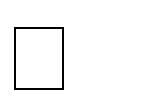 In cazul in care solicitantul a beneficiat de finantare este obligat sa depuna „Raportul asupra utilizării altor programe de finanţare nerambursabila”.Verificarea evitarii dublei finanţări se efectuează prin urmatoarele corelari:existenţei bifelor in sectiunea C si a datelor din Raportul asupra utilizării altor programe de finanţare nerambursabilă;din Declaraţia pe propria răspundere a solicitantului ca „proiectul propus asistentei financiare nerambursabile FEADR nu beneficiaza de alta finantare din programe de finantare nerambursabila”;Solicitarea de informaţii suplimentareÎn situaţia în care sunt criterii de eligibilitate care necesită lămuriri suplimentare, expertul întocmeşte o Fişă de solicitare a informaţiilor suplimentare, în care se solicită documentele suplimentare şi care se va transmite la solicitant.Solicitantul trebuie să transmita informaţiile cerute în termen de 5 zile lucrătoare de la data primirii fișei sau să le predea experților evaluatori.Solicitarea informaţiilor suplimentare se va face în următoarele cazuri:documentaţia tehnico-economică (Studiul de Fezabilitate/Documentația de Avizare pentru Lucrări de Intervenţii) conţine informaţii insuficiente pentru clarificarea unui criteriu de eligibilitate, sau există informaţii contradictorii în interiorul ei ori faţă de cele menţionate în Cererea de Finanţare;în caz de suspiciune privitoare la amplasamentul investiţiei, se poate solicita extras de Carte funciară şi în situaţiile în care nu este obligatorie depunerea acestui document;în cazul în care avizele, acordurile, autorizaţiile au fost eliberate de către autorităţile emitente într-o formă care nu respectă protocoalele încheiate între AFIR și instituţiile respective;în cazul în care în bugetul indicativ (inclusiv devizele financiare şi devizele pe obiect) există diferenţe de calcul sau încadrarea categoriilor de cheltuieli eligibile/neeligibile nu este facută corect.in orice alt caz considerat relevant de catre evaluator.Verificarea bugetului indicativVerificarea constă în asigurarea că toate costurile de investiţii propuse pentru finanţare sunt eligibile şi calculele sunt corecte. Lista cheltuielilor eligibile şi neeligibile corespunzătoare fiecărei măsuri se găseşte în Fişa măsurii şi în Ghidul solicitantului. Verificarea bugetului indicativ se efectuează conform metodologiei de aplicat pentru verificarea criteriilor de eligibilitate din cadrul Fisei de verificare a criteriilor de eligibilitate, punctul Verificarea bugetului indicativ.Decizia referitoare la eligibilitatea proiectuluiÎn urma verificărilor privind eligibilitatea efectuata la nivel de GAL, pot exista următoarele situații:Cererea de Finanţare este declarată eligibilă, caz în care se va trece la următoarea etapă de verificare;Cererea de Finanţare este declarată neeligibilă, caz în care doua exemplare se vor restitui solicitantului, pe baza unui proces-verbal de restituire, încheiat în 2 exemplare, semnat de ambele părți. Un exemplar al Cererii de finanțare declarate neeligibile va rămâne la GAL Cheile Sohodolului, pentru eventuale verificări ulterioare (Audit, DCA, Curtea de Conturi, comisari europeni, eventuale contestații etc.).Cererile de Finanţare declarate neeligibile pot fi corectate/completate și redepuse de către solicitant în cadrul următoarului Apel de selecție lansat de GAL Cheile Sohodolului dacă fondurile disponibile pentru măsura respectivă nu vor fi epuizate.Articolul 11Evaluarea criteriilor de selectieÎn functie de sistemul de punctaj aferent criteriilor de selectie, se efectueaza evaluarea criteriilor de selecţie pentru toate Cererile de finantare eligibile prin acordarea unui număr de puncte si se calculeaza scorul atribuit fiecarui proiect.Verificarea criteriilor de selectie se realizează pe baza „Fişei de evaluare a criteriilor de selectie”, elaborată de GAL Cheile Sohodolului.Evaluarea criteriilor de selectie se face de catre personalul GAL care a efectuat evaluarea, numai pentru Cererile de finantare declarate eligibile, pe baza Cererii de finantare, inclusiv anexele tehnice si administrative depuse de solicitant si dupa caz, a informatiilor suplimentare solicitate in urma verificarii documentare si a verificarii pe teren (daca este cazul). Serviciile de evaluare a proiectelor pot fi furnizate de o firma cu compentente  in acest sens, prin externalizarea acestora.Selecția proiectelor eligibile se face în ordinea descrescătoare a punctajului de selecţie, în cadrul alocării disponibile.În cazul în care vor exista mai multe proiecte cu același punctaj, vor fi aplicate criteriile pentru departajare aferente fiecarei masuri.Evaluarea conditiilor de eligibilitate si evaluarea criteriilor de selectie se realizeaza in termen de maximum 45 de zile lucratoare de la inchiderea sesiunii de depunere a proiectelor. Perioada de 45 de zile se poate prelungi printr-o hotarare CD, in cazul in care volumul de munca este foarte mare.Comitetul de Selecție este organul cu responsabilitate în procesul de selecție a proiectelor.Activitatea Comitetului de Selecție este reglementată de Regulamentul Comitetului de Selecție a Proiectelor.După finalizarea evaluării proiectelor depuse într-o sesiune de depunere a proiectelor, GAL întocmeşteRaportul de Evaluare al proiectelor.In urma selectiei proiectelor, CSP intocmeste raportul de selectie intermediar care va fi publicat si vor fi notificati aplicanţii cu privire la rezultatul selectiei proiectului, într-un termen de maxim 5 zile lucrătoare. Notificarea va include informaţii cu privire la statutul proiectului în urma evaluării si selectiei, şi modalitatea de depunere a contestaţiilor de către aplicanţii nemulţumiţi de rezultatul selectiei.Articolul 12Raportul de evaluare al proiectelorDupă verificarea conformității, pentru fiecare Cerere de finanțare conformă, expertul care a instrumentat Cererea de finanțare pregateste dosarul administrativ.Dosarul administrativ va cuprinde:Fișa de verificare a conformității;Se vor adăuga, pe măsura completării lor, următoarele documente:Fișa de verificare a eligibilității;Fisa de verificare în teren, dacă este cazul;Fișa de solicitare a informațiilor suplimentare, dacă este cazul;Răspunsul solicitantului la informațiile suplimentare;Fișa de verificare a criteriilor de selecție;Declarații pe proprie răspundere privind evitarea conflictului de interese a persoanelor implicate;Alte documente, daca este cazul. După finalizarea evaluării proiectelor depuse într-o sesiune de depunere a proiectelor, GAL întocmeşte Raportul de Evaluare al proiectelor. Perioada de elaborare a raportului de evaluare este de maximum 45 de zile lucrătoare de la sfârșitul sesiunii. Raportul de evaluare va fi postat pe pagina de internet a GAL.Articolul 13 Raportul de selecțieDupă încheierea procesului de evaluare a tuturor proiectelor depuse, Comitetul de Selectie va intocmi Raportul de selecție intermediar în care vor fi menționate: – numărul de proiecte retrase, respectiv neconforme; proiectele eligibile selectate, eligibile neselectate, valoarea publică a acestora, numele solicitanților, punctajul obținut, valoarea publică totala a acestora, numele solicitanților, motivele neeligibilității.Acest  raport se publică  pe site-ul  GAL și  se transmit  solicitanților, in termen de maxim  5 zile lucratoare,notificările privind rezultatul procesului de evaluare și selecție a proiectului, cu confirmare de primire dinpartea solicitantului. Notificarea va include informaţii cu privire la statutul proiectului în urma evaluării si selectiei, şi modalitatea de depunere a contestaţiilor de către aplicanţii nemulţumiţi de rezultatul selectiei.În cazul în care un proiect este declarat neeligibil, în Notificare vor fi indicate criteriile de eligibilitate care nu au fost îndeplinite.În cazul în care proiectul este eligibil, in notificare se va menționa faptul că proiectul a fost declarat eligibil, precum si punctajul obținut.Solicitanții care au fost notificați de către GAL că proiectele acestora au fost declarate neeligibile, pot depune contestații.Solicitanții care nu sunt de acord cu punctajul obţinut pot depune contestaţii.Comitetul de selecție va aproba pentru finanțare toate proiectele eligibile care au întrunit punctajul minim aferent fiecărei măsuri. Selecția proiectelor eligibile se va face în ordine descrescătoare a punctajului de selecție.Dacă va fi cazul, suma rămasă la finalul unei sesiuni (diferenţa dintre suma alocată şi valoarea publică totală a proiectelor depuse) va fi reportată în cadrul unei următoare sesiuni de depunere.Raportul de Selecție va fi semnat de către toți membrii prezenți ai Comitetului de Selecție (reprezentanți legali sau alte persoane mandatate în acest sens de către respectivele entități juridice, în conformitate cu prevederile statutare), specificându-se apartenența la mediul privat sau public.De asemenea, Raportul de selecție va prezenta semnătura reprezentantului/reprezentantilor CDRJ care supervizează procesul de selecție. Reprezentantul CDRJ va menționa pe Raportul de selecție faptul că GAL a respectat principiile de selecție din fișa măsurii din SDL, precum și dispozițiile minime obligatorii privind asigurarea transparenței Apelului de selecție respectiv, așa cum sunt menționate în Ghidul de implementare aferent Sub- măsurii 19.2. Semnătura reprezentantului CDRJ pe Raportul de selecție validează conformitatea procesului de selecție față de prevederile din SDL.Raportul de selecție va fi datat si avizat de către Președintele GAL/ managerul Asociatiei sau de un alt membru al Consiliului Director al GAL mandatat în acest sens, si semnat de membrii Comitetului de Selectie a Proiectelor, precum si de catre reprezentantul/ reprezentantii CDRJ. În cazul în care, conform prevederilor statutare, este mandatată o altă persoană (diferită de reprezentantul legal) din partea oricărei entități juridice participante la procesul de selecție (inclusiv GAL) să avizeze Raportul de selecție, la dosarul administrativ al GAL trebuie atașat documentul prin care această persoană este mandatată în acest sens.	Contestațiile pot fi depuse în termen de maximum 5 zile lucrătoare de la primirea notificării sau în maximum 10 zile lucrătoare de la publicarea Raportului de Selecție Intermediar. În cazul în care după parcurgerea perioadei de contestații nu intervin modificări în ceea ce privește Raportul intermediar de selecție, se poate reîntruni Comitetul de selecție în vederea aprobării unui Raport de selecție final sau GAL poate emite o Notă asumată și semnată de Președintele/ Reprezentantul legal al GAL (sau o persoană mandatată în acest sens) în care vor fi descrise toate etapele procedurii de evaluare și selecție aplicată și faptul că, după parcurgerea tuturor etapelor, asupra Raportului intermediar de selecție nu au intervenit modificări, acesta devenind Raport  final de selecție la data semnării Notei. În acest caz, termenul de 15 zile lucrătoare de depunere a proiectelor la AFIR se calculează de la data Notei.13) GAL poate exclude din flux etapa de Raport Intermediar de Selectie si perioada de primire a contestatiilor putand sa elaboreze direct Raport de Selectie Final, doar in situatia in care valoarea totala a proiectelor eligibile este mai mica sau egala cu alocarea financiara a apelului de selectie respectiv, dat fiind faptul ca nu exista conditii care sa conduca la contestatrea rezultatului procesului de selectie.Articolul 14Raportul de selecție suplimentarSumele aferente proiectelor selectate de GAL care au fost retrase, declarate neconforme sau neeligibile de către AFIR pot fi realocate în cadrul aceleiași măsuri, în cadrul aceluiași apel de selecție sau la următorul apel de selecție.În situația în care, în cadrul aceleiași sesiuni, un solicitant declarat eligibil și selectat de către GAL Cheile Sohodolului se retrage și rămâne astfel o sumă disponibilă, această sumă poate fi alocată unui alt solicitant declarat eligibil, dar care nu a fost selectat de către GAL. De asemenea, în situația în care un solicitant declarat eligibil și selectat de către GAL este declarat neeligibil de către AFIR și rămâne în acest fel o sumă disponibilă, această sumă poate fi realocată unui alt solicitant declarat eligibil dar neselectat de către GAL, în cadrul aceluiași apel.În acest sens, se va întocmi o listă cu proiectele eligibile neselectate, în ordinea descrescătoare a punctajului şi cu respectarea criteriilor de departajare. Aceste proiecte vor putea fi finanţate pe baza ierarhizării acestora, în limita fondurilor disponibile.Aceeași procedură se aplică și atunci când este ultima sesiune, când pentru sesiunea respectivă a fost alocată întreaga sumă aferentă măsurii respective din planul financiar al GAL sau in situatia in care s-au facut realocari bugetare.În toate situațiile, GAL va emite un Raport de selecție suplimentar aferent aceleiași sesiuni, în care se va menționa sursa de finanțare (fonduri disponibile/măsură, provenite în urma rezilierii contractelor de finanțare, din economii realizate la finalizarea contractelor de finanțare, sume neangajate ca urmare a neîncheierii contractelor, sume rezultate prin declararea ca neeligibile la nivelul AFIR a unor proiecte declarate eligibile si selectate de către GAL, etc.) și se vor evidenția proiectele selectate ulterior.Emiterea Raportului de selecție suplimentar se realizează cu respectarea condițiilor impuse în cazul Raportului de selecție (avizare și publicitate). Articolul 15Desfasurarea procedurii de solutionare a contestatiilorComisia de Solutionare a Contestaților este organul cu responsabilitate în procesul de soluționare a contestațiilor. Comisia de Contestații va fi asistată de personalul administrativ al GAL Cheile Sohodolului. Organizarea și funcționarea acestui comitet se face pe baza Regulamentului propriu, aprobat de AGA. Numărul membrilor cu drept de vot ai CSC este 7.Beneficiarii care au fost notificați de către GAL Cheile Sohodolului asupra faptului că proiectele lor au fost declarate neeligibile sau nu au fost selectate pot depune contestații la sediul GAL.Contestațiile se depun la sediul Asociației Grupul de Acțiune Locală Cheile Sohodolului, sat Rachiti, comuna Runcu, judetul Gorj, nr. 105.Contestațiile pot fi depuse în termen de maximum 5 zile lucrătoare de la primirea notificării sau în maximum 10 zile lucrătoare de la publicarea Raportului de Selecție Intermediar.Perioada de analizare a contestațiilor si de publicare a Raportului de solutionare a contestatiilor este de 15 zile lucrătoare de la finalizarea termenului de depunere a contestatiilor. Termenul de instrumentare a contestaţiilor depuse poate fi prelungit cu încă maximum 5 zile lucrătoare, dacă Comisia de Soluționare a Contestațiilor analizează contestaţii depuse pe două sau pe mai multe măsuri sau dacă numărul de contestaţii depuse pe o măsură este mare. Raportul de soluționare a contestațiilor va fi publicat pe site-ul Asociatiei www.galcheilesohodolului.roDupă încheierea acestei etape, in termen de 10 zile lucratoare, GAL Cheile Sohodolului va publica Raportul de selecție pe pagina web proprie www.galcheilesohodolului.ro și îl va afișa la sediul GAL.Articolul 16          Componenta Comitetului de Selectie a Proiectelor (C.S.P)C.S.P reprezintă organismul tehnic cu responsabilităţi privind selectarea pentru finanţare a proiectelor depuse în cadrul măsurilor din Strategia de Dezvoltare Locala (SDL), în conformitate cu procedura de selecţie ce este elaborata de catre GAL Cheile Sohodolului.Selecția proiectelor se realizează de Comitetul de selecție a proiectelor, conform prevederilor Regulamentului de organizare și funcționare a Comitetului de selecție a proiectelor pentru proiectele aferente măsurilor din Strategia de Dezvoltare Locală , cu modificările și completările ulterioare.Comitetul de selectie a proiectelor este alcatuit din 7 membri. Cei 7 membri vor face parte din următoarele categorii: 2 reprezentanti ai administraţiei publice, 2 reprezentanți ai sectorului privat, 3 reprezentanți ai societății civile. Pe langa acestia exista si 7 membri supleanti.Pentru selectia proiectelor se va aplica regula „dublului cvorum”, pentru validarea voturilor este necesar ca in momentul selecţiei sa fie prezenti cel putin 50% din parteneri din care minim 50% din mediul privat si societate civila.Pentru luarea deciziilor Comitetul de selectie va fi format din 40% parteneri publici si 60% parteneri privati.Daca unul din proiectele depuse pentru selectare apartine unuia din membrii comitetului, acesta nu are drept de vot si nu va participa la intalnirea comitetului.Comitetul de selecție al GAL Cheile Sohodolului trebuie să se asigure de faptul că proiectul ce urmează a primi finanțare răspunde obiectivelor propuse în SDL și se încadrează în planul financiar al GAL și, de asemenea, de faptul că implementarea proiectului reprezintă o prioritate în vederea implementării strategiei.Proiectele care nu corespund obiectivelor și priorităților stabilite în SDL pe baza căreia a fost selectat GAL, nu vor fi selectate în vederea depunerii la AFIR.Dacă unul din membrii Comitetului de selecție a proiectelor constată că se află într-o situație de conflict de interese în raport cu unul dintre solicitanții proiectelor depuse pentru selecție, acesta nu are drept de vot și nu va participa la întâlnirea comitetului respectiv.     Componența CSP a GAL Cheile Sohodolului este următoarea:Articolul 17            Componenta Comitetului de Solutionare a ContestatiilorComitetul de Solutionare a Contestatiilor (C.S.C) reprezintă organismul tehnic cu responsabilităţi privind soluţionarea contestaţiilor adresate privind rezultatele procesului de evaluare a proiectelor pentru finanţare.Comitetul de Selecţie şi Comisia de Soluţionare a Contestaţiilor sunt organizate şi funcţionează în conformitate cu prevederile Regulamentului de organizare şi funcţionare elaborat de catre GAL, fiecare membru al acestora avand ca rezerva un membru supleant. Organizarea și funcționarea acestui comitet se face pe baza Regulamentului propriu, aprobat de AGA/ CD.Comitetul de Solutionare a Contestatiilor este alcatuit din 7 membri. Cei 7 membri vor face parte din următoarele categorii: 2 reprezentanti ai administraţiei publice, 3 reprezentanți ai sectorului privat, 2 reprezentanți ai societății civile. Pe langa acestia exista si 7 membri supleanti.Componența Comitetului de Soluționare a Contestațiilor va respecta ponderile public–privat și rural– urban prevăzute de PNDR și principiile LEADER pentru constituirea Comitetul de Soluționare a Contestațiilor. Acest comitet este numit și aprobat de Adunarea Generală a GAL Cheile Sohodolului.                     Componența CSC a GAL Cheile Sohodolului este următoarea:           Atentie!Prezentul regulament se aplica tuturor proiectelor depuse spre finantare la GAL Cheile Sohodolului pentru perioada programatica 2014 – 2020PARTENERI PUBLICIPARTENERI PUBLICIPARTENERI PUBLICIPartenerFunctia in CSTip/ObservatiiOras UricaniPresedinteOras Uricani, HunedoaraUAT CilnicMembruComuna Cilnic, GorjPARTENERI PRIVATI%PARTENERI PRIVATI%PARTENERI PRIVATI%PartenerFunctia in CSTip/ObservatiiSC Civatrust Grup SRLmembruComuna Godinesti, GorjPFA Popescu Madalina VictoriaMembruComuna Schela, GorjSOCIETATE CIVILA %SOCIETATE CIVILA %SOCIETATE CIVILA %PartenerFunctia in CSTip/ObservatiiObstea Plaiurile DobriteiVicepresedinteComuna Runcu, GorjObstea Devalmasie Curpen, VaideiMembruComuna Stanesti, GorjAsociatia pentru initiative de dezvoltare a comunitatilor din Oltenia de NordMembruComuna Arcani, GorjPERSOANE FIZICE RELEVANTE (maximum 5%)PERSOANE FIZICE RELEVANTE (maximum 5%)PERSOANE FIZICE RELEVANTE (maximum 5%)PartenerFunctia in CSTip/Observatii---Membrii supleanti: UAT Stanesti, Ocolul Silvic Pestisani, Asociatia Agroprest Balesti, SC Super Trans SRL, Obstea Schela, SC Wiland SRL, SC Metal Montaggi 2013 SRLMembrii supleanti: UAT Stanesti, Ocolul Silvic Pestisani, Asociatia Agroprest Balesti, SC Super Trans SRL, Obstea Schela, SC Wiland SRL, SC Metal Montaggi 2013 SRLMembrii supleanti: UAT Stanesti, Ocolul Silvic Pestisani, Asociatia Agroprest Balesti, SC Super Trans SRL, Obstea Schela, SC Wiland SRL, SC Metal Montaggi 2013 SRLPartenerFunctia in CSTip/ObservatiiPFA Sapunaru Maria-EmiliaMembruComuna Cilnic, GorjSC Cris Miron Company SRLVicepresedinteOras Uricani, HunedoaraSC Stejarul Lelesti SRLMembruComuna Pestisani, GorjSOCIETATE CIVILA %SOCIETATE CIVILA %SOCIETATE CIVILA %PartenerFunctia in CSTip/ObservatiiSC Davio SRLMembruComuna Turcinesti, GorjObstea PestisaniMembruComuna PestisaniPERSOANE FIZICE RELEVANTE (maximum 5%)PERSOANE FIZICE RELEVANTE (maximum 5%)PERSOANE FIZICE RELEVANTE (maximum 5%)PartenerFunctia in CSTip/Observatii---Supleanti: UAT Godinesti, Asociatia Godinesti 2012, Tudorescu Dragos Roberto II, Iuga Denisa II,SC Elviroxan SRL, Clubul Alpin Valea-Jiului.Supleanti: UAT Godinesti, Asociatia Godinesti 2012, Tudorescu Dragos Roberto II, Iuga Denisa II,SC Elviroxan SRL, Clubul Alpin Valea-Jiului.Supleanti: UAT Godinesti, Asociatia Godinesti 2012, Tudorescu Dragos Roberto II, Iuga Denisa II,SC Elviroxan SRL, Clubul Alpin Valea-Jiului.